И Н Ф О Р М А Ц И Яо работе комитета Дорпрофжел на ВСЖД–филиале ОАО «РЖД»за период между VIII и IХ  Пленумами комитета Дорпрофжел(05 марта – 04 декабря 2019 г.)Организационная и кадровая работа.В отчетном периоде Дорпрофжел, филиалами, региональным отделом Дорпрофжел, профсоюзными организациями всех уровней  проведена определенная организационная и кадровая работа. В Дорпрофжел на ВСЖД – филиале ОАО «РЖД» на профсоюзном обслуживании по состоянию на 01.07.2019 года состоит  1 объединенная первичная, 208 (-4)  первичных профсоюзных организаций, в структуре которых 3 ППО локального уровня, 245 (-9) цеховых, в том числе 5 цеховых профсоюзных организаций (цехкомы с отдельными правами профкома ППО (вертикали-Тагульский комплекс, РСП-М, ПГК, ОСК «ИнфоТранс», ВП ООО «ЛокоТех) и  1915 (-114) профгрупп. Общая численность членов профсоюза составила  77361  (-1 980) чел., в том числе 66049 (-116) чел. работающих,   1 работающий член профсоюза в аутсорсинге, выборных и штатных работников в ППО – 64 (-1),   7073 (-1841) учащихся и студентов,  4173 (-22)  неработающих пенсионеров. Процент профсоюзного членства составил 97,07 (96,96% +0,11%) среди работающих, 99,33 % (99,13 +0,2 %) среди учащихся и студентов, общий процент проф.членства – 97,28 (+0,06) % . Работающих и учащихся – 75168   (77226 чел. -2058), из них  73123 (75080 чел. -1957) члены профсоюза.   Из 7121  студентов и учащихся – 7033 членов профсоюза. По сравнению с 01.01.2019 г. общая численность членов профсоюза уменьшилась на  1980 чел., в том числе уменьшилась численность членов профсоюза работающих на  115 чел., и учащихся на  1841 чел.,  пенсионеров на 22 чел., выборных и штатных уменьшилось на  2 (1).    Общий  процент профсоюзного членства увеличился на 0,06 % к 01.07.2019 г., среди учащихся и студентов +0,2 %,  работающих на +0,09%.   Количество первичных профсоюзных организаций уменьшилось на 4, цеховых организаций уменьшилось  на 9, профсоюзных групп на 114. Численность членов профсоюза в ППО РОСПРОФЖЕЛ на ВСЖД – СП ППО ОАО «РЖД» составила  42996  (-178), в том числе из 41090 (-51) работающих, из них – 39383 (-52) членов профсоюза, 40 (+1) – выборных и штатных, 2974 (-124) пенсионеров, процент проф.членства 97,31%.	Количество ППО - 122 , в т.ч. 2 из них локального уровня –  сама ППО ОАО «РЖД» на дороге и ППО Иркутской дирекции связи.   За отчетный  период  в организационной структуре Дорпрофжел произошли следующие изменения.Изменены наименования ППО: - ДИЦМ в связи с переподчинением предприятия Восточно-Сибирской дирекции инфраструктуры Дирекция  диагностики и мониторинга устройств инфраструктуры - структурного подразделение Центральной дирекции инфраструктуры;- Иркутского филиала АО «ФГК» - структурного подразделения ППО РОСПРОФЖЕЛ АО «ФГК» в соответствии с решением профкома ППО РОСПРОФЖЕЛ АО «ФГК» в связи с изменением названия предприятия; - работников и студентов Улан-Удэнского института железнодорожного транспорта - филиала Федерального государственного бюджетного образовательного учреждения высшего профессионального образования «ИрГУПС» в связи с изменением правовой формы работы  и статуса филиала ИрГУПСа; - железнодорожных станций и ДЦС в границах дороги в связи с переподчинением Восточно-Сибирской дирекции управления движением дирекции управления движением Восточного полигона;- учреждений здравоохранения в связи изменением наименований «негосударственные» в «частные».Реорганизованы ППО:- НУЗ Слюдянка и ППО больницы восстановительного лечения в связи с их реформированием в структурные подразделения НУЗ ДКБ;- реорганизованы ППО ЦУП Восточного полигона и ППО аппарата Восточно-Сибирской дирекции управления движением в связи с реформированием;- ППО ЧОУ «Детские сады № 210, 226, 221, 223, 232»,  школы-интернат №26.Создана ППО органа управления (аппарата)  дирекции управления движением Восточного полигона - СП ЦД - филиала ОАО «РЖД». Созданы Цеховые профсоюзные организации в ППО ЛВРЗ работников обособленного подразделения «Элмашремонт-Улан-Удэ» «ЛокоТех-Электромашинный дивизион»-филиала АО «Желдорреммаш». Поставлены на профсоюзный учет в ППО эксплуатационных локомотивных депо работники аутсорсинговых компаний, обслуживающие комнаты отдыха локомотивных бригад: Иркутск-Сортировочный, Лена, Нижнеудинск.	Численность членов профсоюза в ППО РОСПРОФЖЕЛ на ВСЖД – СП ППО ОАО «РЖД» составила  42 996  (-178), в том числе из 41 090 (-51) работающих, из них – 39 383 (-52) членов профсоюза, 40 (+1) – выборных и штатных, 2 974 (-124) пенсионеров, процент проф.членства 97,31%.		Право юридического лица имеют 2 профсоюзные организации, в том числе 1 ОППО ФГУП ВО на ВСЖД, 1 ППО  ЛВРЗ Желдорреммаша.	Все профсоюзные организации в границах Дорпрофжел находятся на профсоюзном обслуживании в 4-х филиалах и 1 региональном отделе. Вопросы об изменении структуры Дорпрофжел рассматривались на заседаниях выборных органов своевременно. Организационная структура Дорпрофжел утверждена на 01.07.2019 г. на заседании Президиума  Дорпрофжел (пр. № 31 от 10.07.2019 г.).Тайшетский филиал – количество ППО – 45 (-1) ППО и 1 цеховая Тагул, работающих и учащихся 13686 чел., из них членов профсоюза 13370чел. Пенсионеров членов профсоюза 551.  Штатных и выборных профсоюзных  работников в ППО - 10. Процент профчленства 97,7% . Общая численность 13931 чел.Иркутский филиал – количество ППО – 45 (-1),  работающих и учащихся 22471 чел., из них членов  профсоюза 21649 . Пенсионеров  членов  профсоюза – 122 чел. Штатных и выборных профсоюзных работников в ППО – 14. Процент профчленства – 96,34 % . Общая численность – 21785.  Улан-Удэнский филиал – количество ППО 34 (-1) и 1 цеховая РСП-М, работающих и учащихся 17818  чел.,   из   них  членов профсоюза 17613 чел. Пенсионеров членов профсоюза 816. Штатных и выборных профсоюзных работников в ППО-13. Процент профчленства  98,85% . Общая численность – 18422 чел. Северобайкальский филиал – количество ППО 33. Работающих и учащихся 9342 чел., из них чл. профсоюза 9121, пенсионеров членов профсоюза – 2099  чел. Штатных и выборных профсоюзных работников в ППО - 11.  Процент профчленства – 97,63% . Общая численность – 11238 чел. Региональный   отдел – количество   ОППО – 1,   ППО – 47 (-1) и  5 цеховых (1 ПГК, 2 Ремпутьмаш, 1 ОСК «ИнфоТранс», 1 ВП ООО «ЛокоТех), 3 ППО локального уровня.  Работающих   11851   чел.  (с численностью РПМ, учтённой в границах дороги), из них членов профсоюза 11370, пенсионеров членов  профсоюза 585 чел. Штатных и выборных профсоюзных работников в ППО-16. Процент профчленства  95,94 % .  Общая численность – 11972.  C общей численностью РПМ, аппарата ДВП, аппарата ДПМВ на других дорогах – 12177 чел.	В составе Дорпрофжел неработающих пенсионеров 4173  членов профсоюза, в т.ч. в предприятиях 4169, 4  в учебных заведениях, 2974   в организациях ОАО «РЖД» в границах дороги. 	Впервые принято в члены профсоюза 3932 чел., в том числе  3832 чел. работающих на предприятиях, в том числе  работающих 2162 чел.  в организациях ОАО «РЖД»,  100 работающих в учебных заведениях и 7 учащихся и студентов. Вышло из членов профсоюза 4 чел. по собственному желанию, в том числе в  производственных организациях  4, в том числе в ОАО «РЖД» - 3.     59 ППО из 208 ППО имеют 100% профсоюзное членство, в том числе 23 ППО ОАО «РЖД» (28,4 %). Вместе с тем имеют процент ниже сетевого  (93, 5%) -28 ППО, в том числе 17 ППО ОАО «РЖД» (13,5%).По численности из 208  ППО и ОППО: ППО – 80  с численностью менее 150 чел., 86  до 499,  26 до 999, 11  ППО и 3 ОППО до 4999,   5000 и выше -2 (1 ППО и 1 ОППО). По численности в ППО ОАО «РЖД» из 122 ППО и ОППО: ППО – 36 с численностью менее 150 чел., 62  до 499,  16 до 999, 6  ППО и 1 ОППО до 4999,   5000 и выше -1 ОППО. Из 4-х председателей ОППО и ППО локального уровня –  1 женщина, 3 освобожденных председателя. Из 204 ППО – 48 освобожденных (23,5% ),  24   молодежи до 35 лет (11,76% ,  135  женщин (66,18 % ), 19 - избрано впервые. Процент сменяемости  9,3 % (11,1% на 01.01.2019г.). Из 120 председателей ППО ОАО «РЖД» 33  – освобожденных, 14 – молодежи до 35 лет,  76  – женщины, 10  - избрано впервые. 	Из 111  штатных и выборных работников:  выборных – 59, в том числе 1 председатель Дорпрофжел, 5 освобожденных заместителей, 49 председателей ППО, 3 председателя ОППО, 1 зам. председателя ОППО. Штатных-52, в том числе Дорпрофжел - 14, филиалы и РО - 31, ОППО-1 (бухгалтер ВО), ППО – 6 (1 специалист ППО УВСЖД, 5 работников ППО ЛВРЗ).  В составе профактива ОППО и ППО локального уровня  71 человек, в том числе: 4 председателя, в том числе 3 освобожденных, 1 неосвобожденный, 9 заместителей председателей ОППО,  23 членов комитетов без председателей,  22 членов  комиссий и 13 членов КРК.  В составе ППО профсоюзных кадров и актива 6 952 чел., в том числе: 204 председателей ППО, в том числе 48 освобожденных  (в т.ч. в ППО ОАО «РЖД» - 33), и 156  неосвобожденных, 235 заместителей председателя ППО, 1 130 членов комитетов ППО без председателей и заместителей, 245 председателей цехкомов, 774 членов цехкомов без председателей,  1915 профгрупоргов, 1871 членов всех комиссий, 578 членов контрольно-ревизионных комиссий. Всего профактива выборных органов Дорпрофжел 60,  в том числе: в составе комитета Дорпрофжел 55, членов КРК – 5.  В составе выборных органов ППО на ВСЖД – СП ППО ОАО «РЖД» профактива 14, в том числе 1 председатель, 5 заместителей председателя, 4 члена комитета  и членов КРК-4. Состав профактива всего в Дорпрофжел составляет – 7083 чел. Обучение в отчетном периоде проводилось в соответствии с утвержденной программой обучения профсоюзных кадров и актива Дорпрофжел на ВСЖД на 2019 год. Итоги обучения в 2018г. и программа обучения на 2019г. были рассмотрены на президиуме Дорпрофжел 27.03.19г. 	Учится по квоте РОСПРОФЖЕЛ 1 чел.  в Московском филиале АТиСО, 1 в аспирантуре АТиСО.  Дистанционное обучение по дополнительной   образовательной   программе   АТиСО   прошло 11 человек.  6 председателей ППО приняли участие в тестировании и обучении в Системе дистанционного обучения РОСПРОФЖЕЛ, 19 участников III этапа ШМПЛ прошли также успешно обучение в программе СДО, 4 человека прошли дистанционное обучение в АТиСо. В октябре т.г. проведен 2-х дневный семинар для специалистов, финансовых работников, председателей ППО Иркутского филиала и регионального отдела по вопросам отчетов и выборов, ведению реестра и сопровождению программ «1-С Реестр» совместно с сотрудниками ООО «Интернет Медиа».   	В I полугодии 2019 г. повысили квалификацию из 111 штатных и выборных профсоюзных работников – 110, в том числе 72 на краткосрочных 1-3-х дневных семинарах,  38  по программам не менее 72-х часов.  Повысили квалификацию 6490 проф.активиста, в том числе 6486 по программам краткосрочных семинаров,  4  по программам не менее 72-х часов. Из 111 штатных и выборных работников повысили квалификацию 52 освобождённых председателя ППО, ОППО, 1 Дорпрофжел, 7 освобождённых заместителей председателей ППО, ОППО, Дорпрофжел, 51 штатный работник. Из 6490 чел. профсоюзного актива повысили квалификацию: 151 неосвобождённых  председателей ППО, 225 заместителей председателя,  1084 членов комитетов (без председателей, заместителей председателя), 218 председателей цеховых профсоюзных организаций, 620 членов цехкомов (без председателей), 1931  профгруппоргов, 1734  членов комиссий комитетов всех уровней профсоюзных организаций, 527 членов контрольно-ревизионных комиссий.	Из 208-и председателей ОППО, ППО имеют компьютеры 203, что составляет 97,6 %, в том числе: из 51-го  освобождённого председателя 51, из 157-ми неосвобождённых имеют компьютеры 152 чел., что составляет 96,8%,  5 имеют доступ к компьютерам. Из 51-го  освобождённого председателя имеют программу «Интранет» - 46 чел., что составляет 91%, 5 председателей ОППО, ППО ВО, председатель ППО студентов ИрГУПС имеют доступ к программе «Интранет»,  из 157-ми неосвобождённых имеют программу «Интранет» 116 чел., что составляет 73,9%, 41 имеют доступ к «Интранет». Программу «Интернет» из  51 чел. освобожденных председателей ППО  – имеют 51 чел. Из 157-и неосвобождённых председателей ППО имеют программу «Интернет» - 139  чел., что составляет 88,5%, 18 чел. имеют доступ к «Интернет».  Доступ к программам осуществляется через личные компьютеры, ноутбуки и компьютеры председателей координационных  советов  линейных  железнодорожных  станций,  филиалов  и  РО.    46 штатных и выборных работников Дорпрофжел (включая филиалы и РО) подключены к программам «Интранет» и «Интернет».В составе комитета Дорпрофжел работает 9  Координационных советов председателей профсоюзных организаций линейных станций в границах Восточно-Сибирской железной дороги, 5 советов председателей ППО Восточно-Сибирских дирекций: движения, тяги, инфраструктуры, Восточно-Сибирского филиала ООО «ЛокоТех-Сервис» и дирекции по энергообеспечению. Созданы и работают 5 координационных совета председателей ППО в  филиалах (Иркутском, Северобайкальском, Тайшетском, Улан-Удэнском) и  региональном отделе Дорпрофжел, Молодежный совет, комиссия по гендерному равенству комитета  Дорпрофжел.  Работа выборных органов Дорпрофжел, ППО РОСПРОФЖЕЛ на ВСЖД - СП ППО ОАО «РЖД»  была организована в соответствии с Уставом РОСПРОФЖЕЛ. «05» марта 2019 г. состоялось  заседание VIII Пленума комитета Дорпрофжел.  Рассмотрены вопросы: Проведено 5  заседания президиума Дорпрофжел, рассмотрено более  250 вопросов и 5 заседания профкома ППО РОСПРОФЖЕЛ на ВСЖД-СП ППО ОАО «РЖД»,  рассмотрено более 190 вопросов по всем направлениям работы. Подготовлены и рассмотрены вопросы: -О ходе выполнения постановлений президиума Дорпрофжел на ВСЖД-филиале ОАО «РЖД» «О работе ППО РОСПРОФЖЕЛ  СЛД «Зиминское» председателя ППО Костенко Н.В. по выполнению Устава РОСПРОФЖЕЛ»; -О состоянии профсоюзного членства в Дорпрофжел на ВСЖД – филиале ОАО «РЖД» на 01.07.2019 г.; -Об организационной структуре первичной профсоюзной организации РОСПРОФЖЕЛ Улан-Удэнского локомотивовагоноремонтного завода – филиала АО «Желдорреммаш»;- О подготовке мероприятий комитета Дорпрофжел на ВСЖД-филиале ОАО «РЖД», посвященных    115-летию РОСПРОФЖЕЛ;Ежемесячно проводились селекторные совещания,  видеоконференции с профсоюзными кадрами и активом, Единые информационные дни. Проводилась соответствующая работа с письмами, жалобами, обращениями членов Профсоюза, критическими замечаниями участников заседаний выборных органов, профсоюзных организаций.  Председатели Советов председателей первичных профсоюзных организаций, созданных при комитете ППО ОАО «РЖД»,  принимали участие в работе Советов председателей профсоюзных организаций, действующих в центральных дирекциях: тяги, управления движением, инфраструктуры, других филиалов ОАО «РЖД» в соответствии с планами работы ЦК РОСПРОФЖЕЛ.  Работа комитета Дорпрофжел была организована в отчетном периоде в соответствии с планами работы на       2-й, 3-й, 4-й кварталы 2019 г. Во всех профсоюзных организациях проведены мероприятия, посвящённые празднованию календарным праздникам: Международному женскому дню, Дню защиты детей, Дню молодёжи, Дню железнодорожника, Дню строителя, Дню компании ОАО «РЖД», Дню пожилого человека, Дню матери. Проведены праздничные мероприятия совместно с руководством дороги, посвященные 45- летию БАМа на линейных станциях дороги и в  г.Тында. Работа по социальной и правовой защите членов профсоюза в субъектах федерации в границах дороги была организована совместно с Иркутским областным Союзом объединений организаций Профсоюзов, Союзом объединений организаций Профсоюзов Республики Бурятия в соответствии с заключёнными договорами. 5 человек от Дорпрофжел на ВСЖД: Старцев А.С., Семкин К.И., Кожевин Ю.Г.,  Шустов А.Ю. избраны в члены Совета Союза «Иркутского профобъединения» и работали в его составе. Старцев А.С. – председатель Дорпрофжел   работал в составе Президиума Совета. Дорпрофжел, профсоюзные организации и профсоюзный актив  приняли участие в акциях солидарности ФНПР 1 мая (Всемирный День солидарности трудящихся)  и 7 октября Всемирный День борьбы «За достойный труд!» (под лозунгом «За достойную заработную плату!» в 2019г.) совместно с Иркутским профобъединением и республиканским советом Бурятия. Представитель комитета Дорпрофжел Золоторёва Е.М. -председатель первичной профсоюзной организации Слюдянской дистанции пути приняла  участие в работе  X съезда ФНПР в мае т.г. По материалам X съезда ФНПР подготовлен буклет для всех ППО. Материалы X съезда ФНПР рассмотрены на президиуме Дорпрофжел в мае т.г.         В отчетном периоде проводилась работа с молодёжью.В составе Дорпрофжел 31414  чел. молодежи – членов профсоюза, в том числе 24341  работающей и 7073   учащихся и студентов, что составляет 40,6 %  от всех членов профсоюза. Процент профчленства среди работающей молодежи составляет 95,5%. В составе организаций ОАО «РЖД» в границах дороги 17241 чел. работающей молодежи, из них 16273  чел. членов профсоюза молодежи, что составляет 37,85 %  от работающих членов профсоюза в ОАО «РЖД». Процент профчленства среди молодежи составляет 94,4% .   Особое внимание было уделено  студенческой молодежи, в том числе по вопросам мотивации профсоюзного членства, в организации спортивных и культмассовых мероприятий, отдыха и организации производственной практики студентов, работе студенческих строительных отрядов. Оказывалась материальная помощь профкому студентов  ИрГУПСа для проведения культмассовых, спортивных мероприятий. Отдохнуло на т/базе «Култушная 27 студентов, в пансионате «Глория» в г.Геленджике 11 человек.Утверждено в июне т.г. в новой редакции «Положение об именных стипендиях комитета Дорпрофжел на Восточно-Сибирской железной дороге- филиале ОАО «РЖД». За активную работу в студенческой первичной профсоюзной организации, хорошую учёбу, в целях социальной поддержки обучающейся молодежи  назначена именная стипендии ЦК РОСПРОФЖЕЛ на 2019-2020 учебный год  Даниловцеву  Дмитрию Алексеевичу  – студенту 4-го курса специальности «Системы обеспечения движения поездов »  факультета «Системы обеспечения транспорта»,  председателю цеховой профсоюзной организации  факультета  «Системы обеспечения транспорта» первичной профсоюзной организации РОСПРОФЖЕЛ студентов Иркутского государственного университета путей сообщения. Назначены президиумом Дорпрофжел именные стипендии комитета Дорпрофжел на Восточно-Сибирской железной дороге – филиале ОАО «РЖД» на 2019-2020 учебный год: студентам Иркутского государственного университета путей сообщения:Симоновой Ольге Алексеевне - студентке 3-го курса специальности «Строительство железных дорог, мостов и транспортных тоннелей» факультета «Строительство железных дорог», заместителю председателя первичной профсоюзной организации РОСПРОФЖЕЛ студентов Иркутского государственного университета путей сообщения; Лабыкиной Ольге Евгеньевне  – студентке 4-го курса специальности «Электрический транспорт железных дорог», председателю цеховой   профсоюзной организации студентов факультета «Транспортные системы»  Иркутского государственного университета путей сообщения; студентам колледжей Иркутского государственного университета путей сообщения:Штепель Антону Васильевичу  – студенту 4-го курса специальности «Сестринское дело»,  заместителю председателя цеховой профсоюзной организации студентов Медицинского колледжа железнодорожного транспорта Иркутского государственного университета путей сообщения; Пентюхову Олегу Игоревичу  – студенту 3-го курса специальности «Строительство железных дорог, путь и путевое хозяйство», председателю цеховой профсоюзной организации Сибирского колледжа транспорта и строительства Иркутского государственного университета путей сообщения; Васильеву Сергею Сергеевичу – студенту 3-го курса отделения «Организация перевозок и управление на транспорте», члену профсоюзного комитета   первичной профсоюзной организации РОСПРОФЖЕЛ студентов Улан-Удэнского колледжа  железнодорожного транспорта Иркутского государственного университета путей сообщения;Сурниной Виктории Андреевне – студентке 2-го курса отделения «Управление процессами перевозок, путевое хозяйство и сварочное производство», члену комиссии по культурно-массовой работе профсоюзного комитета первичной профсоюзной организации РОСПРОФЖЕЛ студентов Улан-Удэнского колледжа железнодорожного транспорта Иркутского государственного университета путей сообщения;студентке Государственного автономного образовательного учреждения среднего профессионального образования Бурятского Республиканского многопрофильного техникума инновационных технологий Министерства образования и науки Республики Бурятия:Амираслановой Роксалане Тариеловне, студентке  4 курса специальности «Информационная безопасность автоматизированных систем», председателю первичной профсоюзной организации РОСПРОФЖЕЛ Государственного автономного образовательного учреждения среднего профессионального образования Бурятского Республиканского многопрофильного техникума инновационных технологий Министерства образования и науки Республики Бурятия;Ружьиной Юлии Денисовне  студентке 2-го курса специальности «Организация перевозок и управления на транспорте (видам)» Нижнеудинского техникума железнодорожного транспорта Министерства образования Иркутской области.Назначено  дополнительно пять именных стипендий комитета Дорпрофжел на Восточно-Сибирской железной дороге – филиале ОАО «РЖД» на     2019-2020 учебный год:- Закерничному Александру Алексеевичу – студенту 2-го курса специальности «Техническая эксплуатация подвижного состава железных дорог» Нижнеудинского техникума железнодорожного транспорта Министерства образования Иркутской области;- Визентасу Сергею Сергеевичу – студенту 2-го курса специальности «Слесарь по ремонту подвижного состава» Нижнеудинского техникума железнодорожного транспорта Министерства образования Иркутской области;- Сорокиной Инге Николаевне – студентке 3-го курса специальности «Повар-кондитер» Нижнеудинского техникума железнодорожного транспорта Министерства образования Иркутской области;- Адамову Олегу Геннадьевичу – студенту 3-го курса специальности «Техническая эксплуатация подвижного состава железных дорог» Нижнеудинского техникума железнодорожного транспорта Министерства образования Иркутской области;- Федосееву Егору Алексеевичу – студенту 2-го курса специальности «Электромонтер-линейщик по монтажу воздушных линий высокого напряжения и контактной сети» Нижнеудинского техникума железнодорожного транспорта Министерства образования Иркутской области.Делегация Дорпрофжел на ВСЖД – филиале ОАО «РЖД» в составе 4-х человек приняла участие с 14 по 15 июня 2019 г. в проведении I этапа Всероссийского молодежного форума ФНПР «Стратегический резерв – 2019: Мотивация» в городе  Иркутске  на     базе  ЧОУ  ДПО «Учебный  центр  Профсоюзов». Проведена большая работа по реализации программы ШМПЛ.В реестре «Школы молодого профсоюзного лидера – 2019» зарегистрировалось  245 человек. В I региональном этапе, который прошел в Тайшете, Улан-Удэ, Северобайкальске и Иркутске  приняло участие  232  человека (ТФ-83, ИФ-35, У-УФ-30, СФ-25, РО-50). В  II этапе ШМПЛ Дорожного уровня в рамках XII  слета  молодежи дороги   17-20 июня 2019 г.  на базе НУЗ ДКБ реабилитационного центра (Больница восстановительного лечения) на ст. Иркутск-Пассажирский (21 км. Байкальского тракта)  приняло участие 49 человек. Представлен 41 проект, 33 проекта рассмотрено. Присуждено 9 первых 6 призовых мест  в 9 номинациях конкурса.  Всего в XII слете молодежи приняло участие145 человек, в том числе молодые работники Дальневосточной, Забайкальской, Красноярской, Улан- Баторской железных дорог.  В рамках II этапа ШМПЛ проведены:Для всех участников слёта-Круглый стол с руководителями подразделений центральных дирекций, структурных подразделений дороги, руководителей основных служб дороги;-Круглый стол с руководителями дороги и Дорпрофжел, в котором принял участие Фролов В.Ф. начальник Восточно-Сибирской железной дороги и Громов В.Д. первый заместитель председателя Дорпрофжел;-Ярмарка проектов конкурса «Новое звено»;-Спортивное командообразующее мероприятие «Команда 2030»;-Спортивный квест «Дозорные «РЖД»;-Финал игры корпоративной молодежной лиги ОАО «РЖД» «Что.Где.Когда.РЖД»;-Вечерняя приветственная программа команд регионов Восточно-Сибирской железной дороги и дорог восточного полигона, посвященная в 2019г. «Году социального партнёрства в РОСПРОФЖЕЛ» и «45-летию начала строительства БАМа».Состоялась встреча участников слёта в рамках программы «Встреча с гостем» с Мироновым А. С., заместителем Министра Иркутской области по молодёжной политике и спорту, Кривошеевой С.И.  заместителем директора филиала НФП «Благосостояние».Для участников II этапа ШМПЛ проведены учебные занятия и треннинги по темам:-«Теория поколений»;-«Экономика молодой семьи»;  -«Молодежь и социальные сети. Троллинг в социальных сетях»;Перед участниками II этапа «ШМПЛ» выступил заместитель председателя  Союза  «Иркутское областное объединение организаций Профсоюзов» Коротких А.А. по вопросам «О Взаимодействии Дорпрофжел на ВСЖД с Союзом «Иркутское областное объединение организаций Профсоюзов»,             «О работе Молодежного совета Союза «Иркутского областного объединения организаций Профсоюзов», «О решениях X съезда ФНПР» как делегат X съезда ФНПР . Для участников II этапа «ШМПЛ» проведена панельная дискуссия «Роль Профсоюза в обществе. Молодежь в Профсоюзе», которую провела  модератор: к.п.н., доцент, главный специалист департамента социально - трудовых отношений и социального развития  Союза  «Иркутское областное объединение организаций Профсоюзов» Чистякова Л.А. Спикером дискуссии выступил заместитель председателя  Союза  «Иркутское областное объединение организаций Профсоюзов» Коротких А. А.В рамках II этапа ШМПЛ      18 июня т.г. проведено  открытое заседание Молодежного совета комитета Дорпрофжел. Заслушаны отчеты Молодёжных советов филиалов и регионального отдела.Рассмотрены вопросы:-Об итогах I этапа ШМПЛ на уровне филиалов и регионального отдела Дорпрофжел;-Об итогах работы Молодёжного совета комитета Дорпрофжел за отчетный период и ходе выполнения решения заседания Молодёжного совета комитета Дорпрофжел от 15.03.2019г. (в режиме аудио видео);-Об итогах работы Молодёжных советов филиалов и регионального отдела Дорпрофжел за отчетный период;-О работе Молодёжного совета РОСПРОФЖЕЛ и заседании Молодёжного совета ЦК РОСППРОФЖЕЛ от 10.04.2019г.;-Об итогах работы X сьезда ФНПР и резолюции «Мотивация и вовлечение-молодёжная стратегия ФНПР!»;           -О ходе проведении в 2019 г. года в РОСПРОФЖЕЛ: «Года социального партнёрства» и 45- летия БАМа в 2019г.;          -Об участии представителей молодёжи Дорпрофжел в первом этапе «Стратегического резерва -2019г.» ФНПР;             - Об изменении состава Молодежного совета комитета Дорпрофжел (по итогам Пленума VIII комитета Дорпрофжел);           - О ходе выполнения плана работы Молодёжного совета комитета Дорпрофжел в 2019 г.;           - О молодёжных программах на ВСЖД в 2019 г., об организации работы Совета молодёжи на полигоне ВСЖД на 2019г.;            -О конкурсе  «Блогер РОСПРОФЖЕЛ-2019г.», других конкурсах (информационная .работа и «Сильная первичка-Сильный Профсоюз»;-Об участии в СДО; -Об отчетах и выборах в 2020г.Решение совета размещено на сайте Дорпрофжел. Делегация молодёжи Дорпрофжел в составе 11 человек приняла участие в IV этапе ШМПЛ в г. Москве  6-11 октября т.г., в том числе  в   мероприятиях  РОСПРОФЖЕЛ: в работе VIII Пленума ЦК РОСПРОФЖЕЛ, в заседании комиссий, Молодёжного совета ЦК РОСПРОФЖЕЛ, IV этапа комплексной программы для работающей молодежи «Школа молодого профсоюзного лидера»  2019 г.  Было представлено в РОСПРОФЖЕЛ: 9 заявок на молодёжные проекты участников II этапа Школы молодого профсоюзного лидера, занявших первые и призовые места, представлены отчеты и информационные материалы о работе  Молодёжного совета комитета Дорпрофжел, волонтёрского движения, подготовлен макет стенда и буклет о работе Молодёжного совета комитета Дорпрофжел.  Подготовлены предложения и вопросы для обсуждения на круглых столах и тренингах, подготовлен видеоматериал. Все участники команды прошли успешно обучение в программе СДО РОСПРОФЖЕЛ для молодёжи. Команда от Дорпрофжел  приняла участие в тренинговых программах, тестировании по основным направлениям профсоюзной работы,  круглых столах ЦК РОСПРОФЖЕЛ по обсуждению основных  вопросов направлений деятельности РОСПРОФЖЕЛ, встречах с ветеранами-руководителями  отрасли,  руководителями ОАО «РЖД» и Профсоюза, побывала на объектах ОАО «РЖД», Федеральной пассажирской компании, Метрополитена,  в центре инновационных программ в институте науки и техники центра «Сколково», на экскурсиях.  Участники делегации Дорпрофжел успешно выступили на всех мероприятиях. Делегации Дорпрофжел на Восточно-Сибирской железной дороге было присвоено I место в конкурсе Молодёжных советов с вручением гранта в размере 40 000 рублей. Делегация Дорпрофжел заняла первое место в конкурсе визиток, посвященном 45-летию БАМа. Оловянниковой Е.М. инженеру ЛВРЗ присвоено первое место за видеоролик, посвященный  Всероссийской акции Профсоюзов в рамках Всемирного дня действий «За достойный труд!» в 2019г.   По проблемным вопросам работы молодёжи в районах, приравненных к крайнему Северу   представилась возможность успешно выступить на VIII Пленуме ЦК Профсоюза Дьяченко А.В. –инженеру ПМС-56. В рамках мероприятий прошло награждение победителей конкурса «Блогер РОСПРОФЖЕЛ». Греков П.С.- заведующий отделом социальной сферы Дорпрофжел  стал победителем  конкурса «Лучший молодежный Блогер РОСПРОФЖЕЛ» в номинации «Лучший Блогер со смешанным типом контента». Руководителем делегации была Лысых А.В. председатель Молодёжного совета комитета Дорпрофжел, председатель ППО ДТВ. Выступление делегации молодёжи освещалось в информационных социальных сетях, на сайте Дорпрофжел, в прямой трансляции мероприятий Касьяновым Е.С.,  Грековой О.А.  Утвержден молодёжный кадровый резерв.В отчетном периоде проведены совместные мероприятия для молодёжи и с её участием ДЦОМП, ДСС, волонтёрами, Молодёжными советами, ППО, филиалами и региональным отделом, и Дорпрофжел: -Конкурс стихов (март);-Корпоративный социальный проект для старшеклассников «Наша смена»     (г. Хабаровск 25-29 марта);-День Донора «Дорога жизни» (апрель);-Всероссийский экологический субботник «Зелёная Весна» (апрель)-Межрегиональный творческо-патриотический фестиваль-конкурс Наследники Победы» (6-7 мая в г. Улан-Удэ);-Всероссийская акция СТОПВИЧ/СПИД (14-19 мая);-Региональные корпоративные сессии для работающей молодёжи на линейных станциях дороги;-День безопасности в школах (апрель, октябрь);-Конкурс на лучший холл производственных предприятий Иркутского региона (май-июнь);-В рамках XII слета молодёжи дороги проведена финальная игра «Что. Где. Когда. РЖД» (19 июня);-Волонтёрский слёт, посвященный 45-летию БАМа (29-30 июня в г. Северобайкальске);-Общероссийский конкурс волонтёрских (социальных) проектов «Проводники хороших дел»;-Волонтёрские отряды в период наводнения и ликвидации его последствий на ст. Нижнеудинск, Зима, Тулун, Тайшет;-Спорт поколений (финал июль);-Наша Смена. Сеть -3Д (3-й квартал);-Форум поколений ЦДИ на базе ИРГУПСа (17 октября);-Открытие центра подготовки волонтёров и школа волонтёров на базе школы-интерната ст. Танхой.В сентябре-ноябре  2019г.  проведены мероприятия «Шаг в ZаVтра»  во всех профсоюзных организациях учебных заведений в границах Дорпрофжел, проведена работа по приёму в Профсоюз студентов первых курсов. По предварительным данным в члены профсоюза вступило более 1800 студентов. Молодежь дороги при финансовой поддержке Дорпрофжел принимала участие в социальных программах ОАО «РЖД». В отчётном периоде продолжалась  работа с детскими домами, домами престарелых и инвалидов, ветеранами предприятий, оказанию помощи участникам войны и тыла. Проводились волонтёрские акции,  и другие мероприятия. Все документы по реализации молодежной  политики размещаются на сайтах Дорпрофжел, сайте молодежь ВСЖД и сайте Центра оценки, мониторинга персонала и молодежной политики.    В отчетном периоде проводилась работа по реализации гендерной политики. В составе Дорпрофжел 23357  работающих женщин, из них 22832   членов профсоюза женщин, что составляет 29,5 % от работающих членов профсоюза. Процент профчленства среди женщин составляет 97,7% . В составе организаций ОАО «РЖД» в границах дороги – 11504 чел. работающих женщин, из них 11261  женщин членов профсоюза, что составляет  26,2 %  от работающих членов профсоюза в ОАО «РЖД». Процент профсоюзного членства составляет 97,89%  среди женщин.             Дорпрофжел на ВСЖД – филиале ОАО «РЖД» с участием филиалов, РО, первичных профсоюзных организаций, комиссии по гендерному равенству совместно с руководством дороги, Дирекцией социальной сферы, ИРФСО Локомотив проведены мероприятия по социальной защите женщин. Проведены мероприятия в рамках   кампании Международной Федерации Транспортников, посвященных Международному женскому дню «8 марта». Праздничные мероприятия состоялись во всех  центрах культуры с участием руководителей филиалов и регионального отдела Дорпрофжел и руководителей по территориальному управлению дороги: в Братском центре культуры, ДК «Железнодорожник» на ст. Тайшет,  в Северобайкальском центре культуры, в Улан-Удэнском центре культуры. 7 марта т.г. в г. Иркутске подготовлено и проведено торжественное собрание в конференц-зале управления дороги с участием женщин-работниц управления дороги и коллективов Иркутского региона. Подготовлена праздничная программа, награждение. В клубах, красных уголках, на предприятиях на станциях Слюдянка, Мысовая, Горхон, Наушки, Зима, Ангарск, Черемхово, Тулун, Нижнеудинск, Вихоревка, Таксимо, Новая Чара, Куанда, школах-интернатах, детских садах состоялись детские утренники, концерты, вечера, посвященные Международному женскому дню. Проведены мероприятия в рамках   кампании Международной Федерации Транспортников, посвященных  «Международному дню  ООН  за ликвидацию насилия в отношении женщин»  25 ноября 2019 г., мероприятия к  «Дню матери». Во всех коллективах проведены торжественные мероприятия,  организовано награждение лучших женщин-работниц, чествование ветеранов производства женщин, вручены ценные подарки. Проведены спортивные соревнования,  выставки кулинарного искусства, творческих работ женщин, поделок. В ходе подготовки к мероприятиям были размещены информационные материалы на сайтах Дорпрофжел, филиалов, регионального отдела, профсоюзных стендах. Подготовлены плакаты, листовки и материалы о тематике  реализации «Национальной стратегии действий в отношении женщин на 2017-2022 годы». Проводились консультации по правовым вопросам, социально-экономической защите женщин, женщин, имеющих детей, оказана материальная помощь многодетным семьям. Совместно с руководством дороги и  участием Дорпрофжел работал «Совет по совершенствованию условий труда, отдыха и социальной поддержки женщин». 12 июля т.г. члены комиссии по гендерному равенству комитета Дорпрофжел приняли участие в видеоконференции ОАО «РЖД» «О развитии системы социальных льгот, гарантий и компенсаций работающим женщинам в ОАО «РЖД». Реализуется  план работы комиссии по гендерному равенству комитета Дорпрофжел на 2019 год. С 11 февраля по 05 марта т.г. женщины приняли участие в Интернет-конкурсе фотографий ОАО «РЖД» « Железнодорожница-это не только профессия, но и состояние души». 7 апреля 2019 года  в рамках Международного дня здоровья на привокзальной площади станции Иркутск-Пассажирский руководством и профкомом ППО Восточно-Сибирской дирекцией здравоохранения и Дорожной клинической больницей Дорожная клиническая больницаИркутска организована  акция  #РЖДМедицинаНаЗдоровье. Волонтерами раздавались витаминные наборы, листовки с информацией о принципах здорового питания и рекомендациями по коррекции ежедневного пищевого режима. Мероприятие было направлено на  повышение  уровня грамотности населения по вопросам социально значимых заболеваний и факторов риска их возникновения, мотивирование  на ведение здорового образа жизни. 8 июля т.г. проведены мероприятия, посвященные в России «Дню семьи, любви и верности». 16-18 августа т.г. на базе отдыха «Култушная» ДСС совместно с Дорпрофжел, ППО  организована программа для мам с детьми «Счастливая семья». Проведены занятия с психологом, спортивные мероприятия, организованы экскурсии, фотоссесия, посещение оздоровительного центра.   В соответствии с принятым постановлением президиума РОСПРОФЖЕЛ № 22.54 от 24 сентября 2019 г. «О социальном проекте «PRO-ЖЕНЩИН» для членов РОСПРОФЖЕЛ» в целях расширения просветительской деятельности по вопросам гендерного равенства, трудового законодательства в части особенностей регулирования труда женщин, лиц с семейными обязанностями, популяризации семейных традиций и ценностей, поддержки материнства, укрепления семьи, формирования здорового образа жизни, а также для поощрения за активную профсоюзную работу женщин — руководителей организаций Профсоюза, членов комиссий по гендерному равенству и женских комитетов, профсоюзного актива в период  с  11 по 16 ноября 2019 г. в г. Сочи   реализовано  проведение социального проекта  «PRO-ЖЕНЩИН».  В нем приняли участие:                       -  Григорьева Анна Петровна - председатель комиссии по гендерному равенству  комитета Дорпрофжел на ВСЖД, председатель ППО РОСПРОФЖЕЛ Восточно-Сибирской Дирекции моторвагонного подвижного состава;- Гришина Светлана Павловна - председатель комиссии по гендерному равенству, члена профсоюзного комитета ППО РОСПРОФЖЕЛ Улан-Удэнского локомотивовагоноремонтного завода.Проводилась работа по компенсации женщинам работникам предприятий ОАО «РЖД» в размере до 3000 рублей в год за занятия спортом детей на объектах  ОАО «РЖД». В дорожных санаториях-профилакториях впервые организованы детские заезды в период весенних и осенних школьных каникул. В вечернее время для женщин и их детей разработаны специальные оздоровительные программы «Путевка вечернего пребывания» и «Здоровый ребенок». Проведена большая работа по оказанию помощи пострадавшим от наводнения на ст. Тайшет, Нижнеудинск, Зима,  Тулун. Внесены изменения в состав комиссии по гендерному равенству комитета Дорпрофжел.С 3 по 7 июня 2019г. на предприятиях, в организациях Профсоюза, расположенных в границах Восточно-Сибирской железной дороги, работала комплексная комиссия руководителей РОСПРОФЖЕЛ, специалистов Аппарата Центрального комитета Профсоюза по изучению опыта и оказанию практической помощи комитетам организаций Профсоюза на Восточно-Сибирской железной дороге. Был изучен опыт работы, была оказана практическая помощь  и проведена проверка 64-х профсоюзных организаций, Иркутского, Улан-Удэнского, Северобайкальского филиалов, регионального отдела Дорпрофжел, отделов и аппарата Дорпрофжел. Проведены итоговые встречи с профсоюзным активом и кадрами, руководителями регионов дороги в Северобайкальске, Улан-Удэ. В г. Иркутске состоялась встреча Председателя Профсоюза Никифорова Н.А. с начальником Восточно-Сибирской железной дороги Фроловым В.Ф. В Иркутске   7 июня т.г. состоялось итоговое совещание с профсоюзными кадрами и активом, на котором подведены итоги работы комплексной комиссии. Было высказано ряд замечаний,  которые отражены в Мероприятиях Дорпрофжел по их устранению. 18 июня т. г. на выездном заседании Президиума РОСПРОФЖЕЛ в  г. Красноярске  был рассмотрен вопрос «Об итогах работы руководителей РОСПРОФЖЕЛ, специалистов Аппарата Центрального комитета Профсоюза по изучению опыта и оказанию практической помощи комитетам организаций Профсоюза на Восточно-Сибирской железной дороге». Была  отмечена  в целом положительная работа, проводимая комитетами организаций Профсоюза на Восточно-Сибирской железной дороге по реализации Основных направлений деятельности РОСПРОФЖЕЛ, решений, принятых XXXII Съездом, Центральным комитетом и Президиумом Профсоюза. Социально-экономическая защита.В течение отчетного периода подготовлено и проведено два заседания двусторонней комиссии по реализации льгот и гарантий Коллективного договора ОАО «РЖД» на 2017 – 2019 годы за первое полугодие 2019 года.Подготовлен и проведен XVIII Региональный социально – экономический форум по подведению итогов выполнения отраслевых соглашений и коллективных договоров на Восточно-Сибирской железной дороге, филиалах дирекций, дочерних зависимых обществ, негосударственных учреждений ОАО «РЖД» за первое полугодие 2018 года. В рамках подготовки к XVIII Региональному социально – экономическому форуму принято участие в проведении конференций по подведению итогов выполнения Коллективных договоров за первое полугодие 2019 года в Восточно-Сибирской региональной дирекции железнодорожных вокзалов, Восточно-Сибирском территориальном центре фирменного транспортного обслуживания, Восточно-Сибирской дирекции по ремонту тягового подвижного состава, Восточно-Сибирской дирекции по управлению терминально-складским комплексом,  Восточно-Сибирской дирекции по тепловодоснабжению и Иркутском филиале ООО «ТМХ – Сервис».Подготовлен вопрос на VIII Пленуме Дорпрофжел «О подведении итогов выполнения отраслевых соглашений и коллективных договоров ОАО «РЖД», филиалов дирекций, дочерних и зависимых обществ и негосударственных учреждений ОАО «РЖД», осуществляющих свою деятельность в границах дороги, за 2018 г. и о задачах на 2019 г.».Проведена экспертиза, даны предложения и замечания, оказано содействие в разработке, проведении переговоров и заключении нового коллективного договора Вагоноремонтного предприятия Черемхово - филиала                          ООО «Трансвагонмаш» на 2019 – 2020 годы.Ежемесячно проводится анализ заработной платы и фонда оплаты труда. В соответствии с подпунктом 5.2. Коллективного договора ОАО «РЖД» на 2017-2019 годы, проведена индексация заработной платы с 1 июля и с 1 октября 2019 года на 2% и 1% соответственно. Часовая тарифная ставка рабочего первого разряда оплаты труда, оплачиваемого по первому уровню оплаты труда в         ОАО «РЖД» составляет 52,56 рубля.Номинальная заработная плата работников  основной деятельности в границах дороги за 9 месяцев 2019 года выросла к соответствующему периоду на 6,6% и составила 69427 рублей, в том числе на перевозках на 7,9% или 72677 рублей.  В целом реальная заработная плата выросла на 1,7%.Рост номинальной заработной платы обеспечен во всех региональных дирекциях (центрах) кроме дирекции здравоохранения (97,3%).Обеспечен рост номинальной заработной платы работников ведущих профессий и производственных групп кроме электромонтеров контактной сети Дирекции по энергообеспечению, техников по расшифровке лент скоростемеров Дирекции моторвагонного подвижного состава, бригадиров по текущему содержанию и ремонту пути и искусственных сооружений Дирекции по ремонту пути. По сети заработная плата за 9 месяцев 2019 года составила 57977 рублей  – рост на 105,9 %.Подготовлено 6 вопросов для рассмотрения на заседании Комиссии по защите социально-трудовых прав при ЦК Профсоюза в 2019 году. Подготовлены материалы к рассмотрению вопроса на заседании Президиума Профсоюза «О работе комитетов организаций РОСПРОФЖЕЛ и хозяйственных руководителей АО «Желдорреммаш» и его филиалов по вопросам социально-экономической защиты работников» по Улан-Удэнскому локомотивовагоноремонтному заводу – филиалу АО «Желдорреммаш».Подготовлены мотивированные мнения первичной профсоюзной организации на ВСЖД – филиала ОАО «РЖД» по 53 локальным нормативным актам дороги и филиалов центральных дирекций, осуществляющих свою деятельность в границах дороги, по внесению дополнений и изменений в ЛНА, по приказам начальников дирекции инфраструктуры, социальной сферы, тяги,  ремонта тягового подвижного состава, ремонта пути и других, из них отрицательных 11, в том числе по сокращению численности и передаче работ структурных подразделений ДСС, ДЭЗ сторонним организациям и 4 с замечаниями.Проведены экспертизы норм времени на подготовительно заключительные работы локомотивных бригад грузового движения эксплуатационных локомотивных депо Дирекции тяги, Положения об оказании материальной помощи работникам структурных подразделений Восточно-Сибирской дирекции тяги, Восточной дирекции по эксплуатации путевых машин при уходе в ежегодный оплачиваемый отпуск, Положений по премированию за основные показатели производственно-экономической деятельности: работников эксплуатационных локомотивных депо, работников эксплуатационных вагонных депо, работников дистанций пути, работников структурных подразделений Дирекции управления движением на восточном полигоне и другие локальные нормативные акты.Проведены анализы и подготовлены замечания и предложения для             ЦК Роспрофжел по 34 профессиональным стандартам, из них 3 с отрицательным мнением и 10 с замечаниями и 22 локальным нормативным актам, из которых 8 с отрицательным мнением и 3 с замечаниями. Отрицательные мнения даны по таким профессиональным стандартам как: «Контролер автоматических пропускных пунктов железнодорожного транспорта», «Осмотрщик-ремонтник вагонов, осмотрщик вагонов», «Работник по предоставлению услуг телефонной, телеграфной и радиосвязи». Отрицательное мнение даны по таким локальным нормативным актам как: «Об утверждении нормативов численности контролеров состояния железнодорожного пути», «Об утверждении Типового положения о премировании работников дистанций сигнализации, централизации и блокировки Центральной дирекции инфраструктуры за основные результаты производственно-хозяйственной деятельности», «О внесении изменений в Нормативы численности рабочих, занятых эксплуатацией и обслуживанием специального железнодорожного подвижного состава, машин и механизмов, используемых при техническом обслуживании и ремонте объектов инфраструктуры», «Об утверждении Нормативов численности работников восстановительных поездов», «Положение о проведении инструктажей работникам локомотивных бригад Дирекции тяги», «Рекомендации по формированию графиков рабочего времени машинистов-инструкторов локомотивных бригад с применением гибкого режима рабочего времени», «О внесении изменений в Положение о премировании работников органов управлений территориальных центров фирменного транспортного обслуживания за основные результаты производственно-хозяйственной деятельности» дважды.Рассмотрены обращения работников структурных подразделений Дирекции управления движением на восточном полигоне, Дирекции тяги, Дирекции инфраструктуры, служб В, П, Восточно-Сибирском центре диагностики и мониторинга устройств инфраструктуры, профсоюзных комитетов по оптимизации численности работников, сокращения работников, необоснованному снижению и не выплате премий,  необоснованному снижению уровня заработной платы. Направлены письменные обращения к руководителям, служб и структурных подразделений Дирекции инфраструктуры, Дирекции тяги, Дирекции управления движением на восточном полигоне и др. Проведены проверки, по ним подготовлены и рассмотрены на заседаниях Президиума комитета Дорпрофжел и первичной профсоюзной организации дороги вопросы: «О подготовке и проведении XVIII социально-экономического форума по итогам выполнения Колдоговоров  в 1 полугодии 2019 г.», «О соблюдении трудового законодательства и выполнение условий коллективного договора в Северобайкальском центре организации работы железнодорожных станций».Подведены итоги трудового соревнования за 2 и 3 квартал 2019 года, среди структурных подразделений дороги.Ведется страничка отдела социально-экономической защиты на сайте Дорпрофжел, которая постоянно обновляется. Осуществляется работа по учету и контролю за средствами ПВМ. В соответствии с планом работы Дорпрофсожа принимались участия в проведении семинаров (учебы) профсоюзного актива, советах председателей Дорпрофжел по вопросам оплаты труда, применения льгот и гарантий коллективных договоров, трудового законодательства, социально-экономической защиты работников. Принято участие в семинаре с инженерами по труду по вопросу применения льгот и гарантий Отраслевого соглашения по организациям железнодорожного транспорта и Коллективного договора ОАО «РЖД» на 2017 – 2019 годы. Постоянно проводятся консультации и разъяснения (письменные, личные, по телефону) с работниками, неработающими пенсионерами, профсоюзным активом дороги, других филиалов ОАО «РЖД» и дочерних обществ по вопросам применения и распространения льгот и гарантий Коллективных договоров, положение по оплате труда и премирования.Ведется реестр коллективных договоров заключаемых на предприятиях осуществляющих свою деятельность в границах дороги в программе 1С.Анализ и предоставление отчетов в ЦК профсоюза по среднемесячной заработной плате, по проведению колдоговорной компании, по работе дочерних и зависимых обществ и другие.   Работа правовой  инспекции труда.За отчетный период подготовлено и рассмотрено на заседаниях Президиума  Дорпрофжел  и Советах  председателей  ППО 10 вопросов, в том числе на заседаниях Президиума Дорпрофжел 4 вопроса.Главным правовым инспектором труда Профсоюза на ВСЖД           Филипповым И.В., правовыми инспекторами труда Профсоюза   Журавлевой С.В., Стельмащук Т.В., Бочаровой Е.Н. и Войченко Д.В. за отчётный период проведено  227 проверок (в структурных подразделениях ОАО «РЖД» - 192 проверок).Из общего числа проверок 102 плановых и 125 внеплановых (в связи с обращениями), из них 2 проверки совместно с  федеральной  инспекцией труда и 5 проверок совместно с транспортной прокуратурой. В ходе проверок внесено 187 представлений (162 в структурных подразделениях ОАО «РЖД»), предъявлены требования об устранении 871 факта нарушений норм законодательства, коллективных договоров, локальных нормативных актов (ОАО «РЖД» - 657); абсолютное большинство из них устранены, отказано в устранении 6 нарушений (все ОАО «РЖД» по режиму труда и отдыха машинистов-инструкторов эксплуатационных локомотивных депо). Отменено 23 неправомерно наложенных дисциплинарных взыскания (в структурных подразделениях ОАО «РЖД» - 18 взысканий). В пользу работников выплачено 4 млн. 094 тыс. 654 рублей ранее необоснованно не начисленных и не выплаченных сумм премий, материальной помощи, доплат за сверхурочную работу и работу в выходные дня, пособий и других выплат. Из данной суммы   3 млн.  475 тыс.  406 руб. – по подразделениям дороги и других филиалов ОАО «РЖД»;  619 тыс. 248 руб. – по подразделениям дочерних обществ и иных  организаций.По требованиям правовых инспекторов труда Профсоюза привлечено к дисциплинарной ответственности 1 должностное  лицо, виновное в нарушении законодательства о труде (Нижнеудинская дистанция пути).С участием правовых инспекторов труда Профсоюза рассмотрено 143 письменных  обращений.Дано  1085  юридических консультаций, в том числе  523  – на личном приёме, из них 206 – непосредственно в организациях.Обеспечивается оказание консультативной, методической и практической помощи первичным профсоюзным организациям в осуществлении ими профсоюзного контроля. Активно используются в практике   современные электронные средства связи, «Форум» на сайте комитета Дорпрофжел, рубрики  «вопросы – ответы», социальные сети и др. Все правовые инспектора труда принимают участие в обучении председателей первичных профсоюзных организаций и других категорий профсоюзного актива, а также представителей работодателя по вопросам трудового законодательства.В отчетный период проведено 22 правовые экспертизы проектов локальных нормативных актов и 5 экспертиз гражданско-правовых договоров. Правовые инспекторы труда приняли участие в 25 семинарах (прочитано лекций).Наиболее распространёнными остаются нарушения, связанные с режимом рабочего времени и времени отдыха (218 фактов нарушений), которые составляют, 25 % от общего количества нарушений.Остается проблема с организацией режима труда и отдыха машинистов-инструкторов эксплуатационных локомотивных депо.Охрана труда.Травматизм             За период между VIII и IX Пленумом комитета Дорпрофжел в структурных подразделениях ОАО «РЖД» на полигоне ВСЖД, с учётом ДЗО и других предприятий допущено 14 случаев производственного травматизма, при которых травмировано 15 работников: три из которых тяжёлые (ПЧ-4, СЛД Вихоревка, два случая ЛВРЗ). Основная причина травмирования это неудовлетворительная организация работ  и контроль за производством работ.  Работа технической инспекции труда             Технической инспекцией труда, за период между VIII и IX Пленумом комитета Дорпрофжел, в структурных подразделениях дороги проведено 176 проверок   состояния условий и охраны труда, результатов специальной оценки условий труда, предоставления работникам компенсаций за работу во вредных и опасных условиях труда, обеспечение работников спецодеждой, спецобувью и другими СИЗ, санитарно-бытовыми помещениями в соответствии с нормами, качественным инструментом и средствами малой механизации в соответствии с технологической потребностью, условий труда локомотивных бригад и обеспечения их носимыми радиостанциями, инструментом, техническими аптечками и сигнальными принадлежностями. По результатам  проверок выдано 176 представлений об устранении нарушений законодательства по охране труда, выявлено более 900 нарушений трудового законодательства. В том числе 2 проверка проведена совместно с прокуратурой, при которых выявлено 24  нарушений требований охраны труда, выдано 2 представления об устранении выявленных нарушений. Выдано 28  требований о приостановке работ в случаях непосредственной угрозы жизни и здоровью работников.           Технические инспектора  принимали участие в заседаниях  экзаменационных комиссий при   периодической аттестации руководителей структурных подразделений или внеплановой проверки знаний, в проведении «Викторины» на лучшее знание ПТЭ, в проведении дня охраны труда и Международного дня привлечения внимания к железнодорожным переездам, в целях предупреждения аварийности.            В 2019 году   для улучшения условий труда и быта службой пути по инвестиционной программе получено 6 модульных табельных укомплектованных кабинками для переодевания, душевыми, бытовыми приборами, получено 6 новых пунктов обогрева, капитально отремонтировано 14 - это ПЧ-21 5 шт и ПЧ-19 9 шт.  Для ПМС получено 30 новых вагонов «Модулей» для сопровождения путевой техники, по заключенному договору ДИ с ООО «БайкалРемПутьМаш» проведён ремонт 36  вагонов для проживания и многое другое. В сервисном локомотивном депо «Зиминское» в апреле 2019 года введен в эксплуатацию новый санитарно-бытовой корпус, где оборудовано женское санитарно-бытовое помещение на 87 человек, оборудованы душевые кабинки. Проведён ремонт плацкартных вагонов, балансовой принадлежности ДПМВ, для рабочих поездов Северобайкальского региона.Общественный контроль            Для предупреждения травматизма профсоюз много внимания уделяет общественному контролю по охране труда, который осуществляют на дороге 1129 уполномоченных по охране труда. За истёкший период ими проведено 4568 проверок, выявлено более 9 тысяч нарушений, подано 726 предложений в адрес работодателей, направленных на улучшение условий труда и быта работников.     Проводится работа по организации общественного контроля за обеспечением безопасности движения поездов. Общественными инспекторами проведено более 3500   проверок, при которых выявлено более 15 тысяч нарушений. Применено 124 запретных меры.             В целях мотивации за активную работу ОИБД и УОТ поощрено наградами от Роспрофжел и работодателя 425 человек. Дополнительно для поощрения лучших общественных инспекторов по безопасности движения и уполномоченных по охране труда, РОСПРОФЖЕЛ организовало бесплатные мотивационные заезды для отдыха и обучения в г. Сочи, Крым, Армению и на Алтай. В которых отдохнуло 18 человека: общественные инспектора по безопасности движения поездов Неродов Е.А.–  старший электромеханик радиосвязи РЦС-3 ст. Улан-Удэ, Соловьёв Д.В.  – бригадир по текущему содержанию пути и искусственных сооружений ПМС-56; уполномоченные по охране труда Вожова М.В. –   приёмосдатчик груза и багажа ДЦС-2, Кетнер С.И. – машинист тепловоза ТЧЭ-9 и другие. Работа отдела социальной сферы.  Одним из главных направлений работы в отчетном периоде, стала помощь пострадавшим от наводнения в южных районах Иркутской области. Всего пострадало имущество 1121 железнодорожника. Пострадавшим были выданы свидетельства на приобретение жилья, капитальный ремонт домов и квартир, предоставлена компенсация за съем жилья на период восстановления имущества. В целом на помощь пострадавшим из средств всех откликнувшихся организаций Профсоюза было оказано 16,992 млн. руб., в т.ч. из средств Дорпрофжел на ВСЖД – 5,169 млн. руб.При поддержке профсоюзных организаций всеми формами организованного отдыха летом 2019 года было охвачено 4850 детей.На дороге функционировали 2 загородных оздоровительных лагеря, в которых отдохнули 2026 детей или 103% от плана, и 4 санатория-профилактория на базе которых было оздоровлено 1578 человек или 107% от планового задания.Оздоровление  детей на Черноморском побережье в плановом порядке осуществлялось в детском санаторно-оздоровительном комплексе «Жемчужина России» (г.Анапа). Финансовые расходы Дорпрофжел на ВСЖД – филиале ОАО «РЖД» на сопровождение детей к месту отдыха и обратно составили 2,9 млн.руб.Количество детей работников Улан-Удэнского локомотивовагоноремонтного завода – филиала ОАО «Желдорреммаш» и организаций ведомственной охраны отдохнувших в оздоровительных центрах составило 498 чел. Работали летние оздоровительные площадки (дневного пребывания) при школах-интернатах и в «Лицее №36» ОАО «РЖД» - оздоровлены 216 детей.Из бюджетов региональных властей было запланировано получение компенсации расходов ОАО «РЖД» на детскую кампанию в размере 40 млн. рублей. Контроль за медико-противоэпидемическим обеспечением отдыха и оздоровления детей осуществлялся представителями Восточно-Сибирской дирекции здравоохранения и Управлением Федеральной службы по надзору в сфере защиты прав потребителей и благополучия человека по железнодорожному транспорту.  Не допущено ни одного случая массового инфекционного заболевания среди детей при проведении оздоровительной кампании 2019 года.В связи с чрезвычайной ситуацией, сложившейся в Иркутской области было проведено внеплановое оздоровление группы детей, пострадавших при наводнении в Иркутской области на базе ДОЛ «Огоньки» и «Сибиряк» (ВСЖД), а также в ДОЛ «Айвазовский» в г. Феодосия (Крым).При поддержке профсоюзных организаций всех уровней были направлены на отдых 237 детей (43 ребенка – в ДОЛ «Огоньки», 3 ребенка - в ДОЛ «Сибиряк», 191 ребенок - в ДОЛ «Айвазовский» (Крым).Оперативную и слаженную работу показали участники детской оздоровительной компании в ситуации экстренной эвакуации второй смены детей из ДОЛ «Огоньки» в связи с резким подъемом уровня воды. При организации детского отдыха в текущем году наряду с положительными фактами, участниками оздоровительной компании, а также государственными надзорными органами отмечен ряд замечаний и предложений по совершенствованию дальнейшей работы. Замечания были рассмотрены на заседании Президиума Дорпрофжел по вопросу итогов детского оздоровления на полигоне ВСЖД. Для 11 студентов был организован отдых в пансионате «Глория» на Черном море. Еще 35 учащихся ИрГУПСа отдохнули на базе отдыха «Култушная» на оз. Байкал. Остается нерешенной проблема с износом деревянного автодорожного моста через р. Олха, расположенным на территории ДОЛ Огоньки. Строительство нового моста запланировано на осень 2020 года после окончания детской оздоровительной компании. Кроме этого, существует дефицит мест на отдых в ДОЛ «Сибиряк». Президиумом Дорпрофжел предложено Дирекции социальной сферы ВСЖД запланировать средства на 2020 год для оздоровления в сторонних лагерях.   В качестве поощрения профактива в отчетном периоде 2019 года по оздоровительным путевкам отдохнули 213 членов профсоюза. Также были организованы лечебные и экскурсионные туры на Алтай, в Карелию, Чехию, Крым, Армению, Азербайджан. Для мотивации уполномоченных по охране труда и общественных инспекторов по безопасности движения были организованы 22 мотивационных заезда.Совместно с РФСО «Локомотив» регулярно проводятся спортивные мероприятия. В узловом и дорожном уровнях спортивного фестиваля РОСПРОФЖЕЛ приняли участие более 5 тыс. человек. По состоянию на 6 ноября 2019 года на дороге созданы 13 ФСК. Весной 2019 года был дан старт велопробегу, посвященному 45-летию со дня начала строительства БАМа. Норма вело километров для ВСЖД была установлена на уровне 2400 км. Наши члены профсоюза значительно перевыполнили этот показатель. Только по официально предоставленным данным велолюбителями было преодолено более 6000 км. Всего приняли участие более 400 человек.В 2019 году количество работников, воспользовавшихся частичной компенсацией за занятия спортом и физкультурой составило 2301 чел., сумма компенсации – 6,078 млн.руб.С ноября 2018 г. в качестве пилотного проекта на ВСЖД производится частичное возмещение расходов женщин (от 300 до 3000 р.), работниц ОАО «РЖД» за занятия детей в платных спортивных секциях на объектах ДСС. В 2019 году льготой воспользовались 50 человек.За 2019 год Центрами культуры дирекции социальной сферы было организовано и проведено более 1500 культурно-массовых мероприятий, из них 1071 для детей. Число посетивших эти мероприятия - почти 130 тыс.чел. При учреждениях культуры действуют 42 клубных формирования, в которых занимаются более 1,5 тыс.человек.На дороге действуют 1251 договор личного страхования на случай возникновения профнепригодности (17,2% от общего количества работников локомотивных бригад). Это второй показатель среди дорог ОАО «РЖД», после Московской дороги. За весь период действия Программы произведено 70 выплат на общую сумму более 21,3 млн.руб.В рамках Программы лояльности РОСПРОФЖЕЛ  на полигоне ВСЖД предоставляют скидки 364 торгово-сервисных предприятия (11 подключились в отчетном периоде) в 90 населенных пунктах и 1420 точках продаж.Стабильно выполняются обязательства коллективных договоров ОАО «РЖД», которые касаются пенсионеров-железнодорожников. Проблемным вопросом остается ситуация с зубопротезированием. Сумма компенсации ОАО «РЖД» за зубопротезирование была увеличена с 10 до 30 т.р, но дополнительные средства выделены не были. В результате уже на протяжении 3 лет на дороге растут очереди на эту льгот.Информационная работа. 	Регулярно осуществлялось информационное освещение плановых мероприятий и текущих событий из жизни Дорпрофжел, филиалов, РО, ППО; 	Обновлена подборка информационного материала для размещения на профсоюзных стендах;Осуществлена подписка на информационные издания РОСПРОФЖЕЛ-газета «Сигнал», «Спецвыпуск Сигнал», «Информационный Вестник» на 2020 год. Также пролангирована подписка на газету Федерации независимых профсоюзов России «Солидарность». Оказана практическая помощь консультационного характера в части реализации информационной политики РОСПРОФЖЕЛ участникам этапов ШМПЛ; Подготовлена сувенирная продукция: рюкзаки, флеши, блокноты, спортивные бутылки с символикой РОСПРОФЖЕЛ. Заказаны 10 подарочных  книг  «Земля у Байкала».Совместно с отделом организационной и кадровой работы подготовлены презентация «О работе Молодёжного совета комитета Дорпрофжел на ВСЖД» для представления на 4 этапе Школы молодого профсоюзного лидера, также свёрстан и напечатан буклет о реализации молодежной политики Дорпрофжел на полигоне на ВСЖД;Сверстаны макеты 20 листовок о проводимых конкурсах, информационной работе, достижениях профсоюза;Для повышения активности и подписчиков профсоюзных аккаунтов были проведены четыре интерактивных конкурса в социальных сетях.  Два конкурса в Instagram и две игры в социальной сети «ВКонтакте». Для проведения данных конкурсов был подготовлен профсоюзный тест на знания устава и брендбука РОСПРОФЖЕЛ. Также был проведен творческий конкурс. Члены профсоюза сочиняли стихотворения о РОСПРОФЖЕЛ. По итогу данных конкурсов победители определялись в прямом эфире в режиме он-лайн. Все победители награждены призами с символикой РОСПРОФЖЕЛ.Количество публикаций в газете «Сигнал» за данный период составило 65 статьи. Значительно больше стало публикаций о работе технической и правовой инспекций, а также о социально-экономической защите членов профсоюза, заметок в рубрику «Профсоюз помог». В региональной газете «Восточно-Сибирский путь »  за текущий период опубликовано 99 заметок о профсоюзе. В областной профсоюзной газете "Единство профсоюзов" опубликованы  16 информационных материала о деятельности Дорпрофжел на ВСЖД. Дополнительной мотивацией для написания заметок о профсоюзе стал конкурс «Профсоюзный корреспондент» Иркутского филиала Дорпрофжел на ВСЖД. Конкурс включал в себя пять номинаций: - Очерк о профсоюзном лидере;-Профсоюзный репортаж с места событий;-Профсоюзный репортаж о работе первичной профсоюзной организации ;-фоторепортаж;-видеофильмВсего на конкурс было представлена 21 работа. Председатели первичных профсоюзных организаций и рядовые члены профсоюза писали о профсоюзной деятельности. Молодёжным советом Регионального отдела был проведён конкурс стихов среди членов профсоюза. Жюри было представлено 50 авторских стихотворений. Данный конкурс способствует развитию культурных традиций, и повышает вовлеченность работников в профсоюзную жизнь. Анализ вовлечения первичных профсоюзных организаций в информационную работу подтверждает повышение интереса профактива.Так, с марта по ноябрь филиалами и Региональным отделом было размещено на сайте Дорпрофжел  105 заметок о профсоюзной работе. Улан-Удэнский филиал (18 метериалов), Тайшетский филиал (25 материалов), Региональный отдел (19 материалов), Иркутский филиал (24 материала), Северобайкальский филиал (19 материалов).  Хочется отметить, что Иркутский филиал и Региональный отдел также предоставляли видеоролики о проведённых мероприятиях для размещения на сайте Дорпрофжел и в социальных сетях наших аккаунтов.Статистика посещаемости сайта Дорпрофжел  согласно аналитическому инструменту Яндекс Метрика показала, что за  период с марта по ноябрь 2019 года сайт Дорпрофжел посетили -  62 800 уникальных пользователей. Средняя посещаемость сайта в месяц -83650 человек. 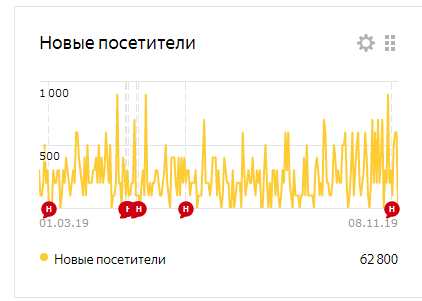 Яндекс-Метрика также показала статистику посещения сайта с разных устройств. Основное количество уникальных пользователей заходит на сайт Дорпрофжел с компьютера - 62,6 %. Количество просмотров со смартфонов и с планшетов составляет – 37,44 %. Наибольшее количество пользователей сайта - люди в возрасте от 25 до 34 лет. Процентная разбивка по возрастному параметру представлена ниже на рисунке. 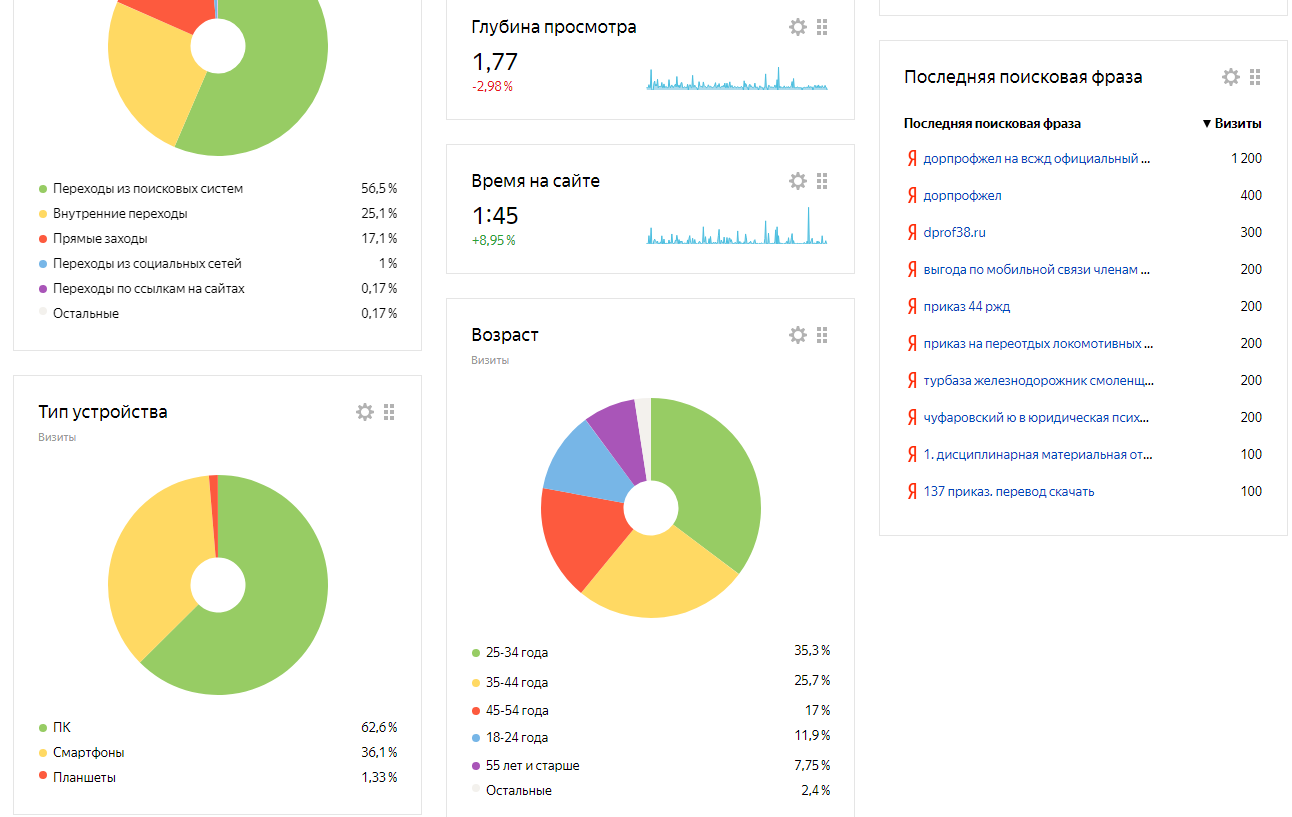 Выросло число подписчиков во всех социальных сетях: в Instagramm (прибавилось новых индивидуальных пользователей 138 человек; общая численности группы стала 1648), в «Контакте» (прибавилось новых индивидуальных пользователей 30 человек; общая численности группы стала 1086), а также  в «ОК» (прибавилось новых индивидуальных пользователей 21 человек; общая численности группы стала 1358), в Viber  (279 участников группы)и WhatsApp (29 участников группы). Кроме электронных версий продолжают публикацию о профсоюзной работе  журнал «Вести» Улан-Удэнского филиала, журнал «Импульс» Иркутского филиала, журнал «МоЖур», журнал «На связи» Регионального отдела и другие информационные издания. Также все первичные профсоюзные организации в течение года издают листовки о профсоюзной работе на своих предприятиях. Специалистами Улан-Удэнского филиала сверстаны и опубликованы 2 тома книг  «Помним. Гордимся», где собраны  фамилии и имена героев Великой Отечественной войны региона и воинов-интернационалистов, участников событий в горячих точках Афганистана. Работа продолжается и по сей день. К 75-летию победы планируется выпустить третий том –  важно  сохранить историю и знать своих героев поимённо.1.О подведении итогов выполнения отраслевых соглашений и коллективных договоров ОАО «РЖД», филиалов дирекций, дочерних и зависимых обществ и негосударственных учреждений ОАО «РЖД», осуществляющих свою деятельность в границах дороги, за 2018 г. и о задачах на 2019 г.». 2. О  реализации решений Генерального Совета ФНПР  от 31 октября 2018 года № 9-3 «О задачах профсоюзов в связи с изменениями в законодательстве Российской Федерации».3. О   работе комитета Дорпрофжел за отчетный период между VII и VIII  Пленумами комитета Дорпрофжел на ВСЖД - филиале ОАО «РЖД». 4. О  ходе выполнения критических замечаний и предложений участников VII Пленума комитета Дорпрофжел на ВСЖД - филиале ОАО «РЖД».5.Об утверждении годового финансового отчета Дорпрофжел на ВСЖД   - филиале ОАО «РЖД» за 2018 г., сметы доходов и расходов на 2019г. 6.Организационные вопросы.- О ходе выполнения постановления президиума Дорпрофжел «О смотре-конкурсе «Сильная первичка – сильный Профсоюз!» на лучшую первичную профсоюзную организацию Дорпрофжел       в 2019 г.» и смотре –конкурсе «Сильная первичка – сильный Профсоюз!» на лучшую первичную профсоюзную организацию РОСПРОФЖЕЛ, посвящённом 115-летию Профсоюза;-О мероприятиях ППО, имеющих процент профсоюзного членства ниже сетевого;- Об итогах работы руководителей РОСПРОФЖЕЛ, специалистов Аппарата Центрального комитета Профсоюза по изучению опыта и оказанию практической помощи комитетам организаций Профсоюза на Восточно-Сибирской железной дороге. В отчетном периоде подготовлена статистическая отчетность по итогам работы в первом полугодии 2019г., утвержден реестр организаций Дорпрофжел.  Оказана практическая помощь первичным профсоюзным организациям,  подготовлены методические материалы, размещены на сайте Дорпрофжел.  Реализуется  Концепции развития системы учета членов РОСПРОФЖЕЛ с использованием многофункциональных электронных пластиковых карт и электронного профсоюзного билета.